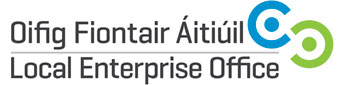 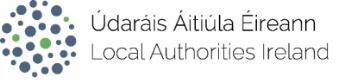 Local Enterprise VillageNational Ploughing Championships / 19th-21st  September 2017Expression of InterestIMPORTANT: Please include product photos or service marketing materials with your applicationSignature	: 	__________________________________________Contact  Name:Company Name and Legal Structure:Address:Landline Telephone:Mobile Telephone :E-mail Address & Website Address:Year the company was established:Company Description:Product or Service Description: Additional information that might be of interest to media? Eg awards/ exports?Number of employees:Social media accounts:Any Special Requirements for NPA?Preferred Briefing & Photography Session: Dublin – Crown Plaza, Santry     28th June, 2017Tullamore – Tullamore Distillery, Clonminch, Tullamore   5th July, 2017LEO Contact Name Paula ComerfordLEO Contact E-mail localenterprise@kildarecoco.ie